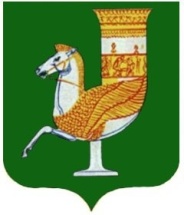 Проект П  О  С  Т  А  Н  О  В  Л  Е  Н  И  Е   АДМИНИСТРАЦИИ   МУНИЦИПАЛЬНОГО  ОБРАЗОВАНИЯ «КРАСНОГВАРДЕЙСКИЙ  РАЙОН»От________________с. КрасногвардейскоеО внесении изменений в приложение к постановлению администрации МО «Красногвардейский район» от 23.12.2019 г. №845 «О ведомственной целевой программе «Развитие субъектов малого, среднего и социального предпринимательства муниципального образования «Красногвардейский район» на 2020-2022 годы»В целях содействия развитию субъектов малого и среднего предпринимательства как реального сектора экономики МО «Красногвардейский район», в соответствии с Федеральным законом от 06.10.2003 г. №131-ФЗ «Об общих принципах организации местного самоуправления в Российской Федерации», Федеральным законом «О развитии малого и среднего предпринимательства в Российской Федерации» №209-ФЗ от 24.07.2007г., постановлением администрации МО «Красногвардейский район» от 29.10.2013  г. №604 «Об утверждении Порядка разработки, утверждения и реализации ведомственных целевых программ», руководствуясь Уставом МО «Красногвардейский район»ПОСТАНОВЛЯЮ:1.Внести изменения в приложение к постановлению администрации МО «Красногвардейский район»  от 23.12.2019 г. №845 «О ведомственной целевой программе «Развитие субъектов малого, среднего и социального предпринимательства муниципального образования «Красногвардейский район» на 2020-2022 годы»:1.1. В паспорте ведомственной целевой программы «Развитие субъектов малого, среднего и социального предпринимательства муниципального образования «Красногвардейский район» на 2020-2022 годы» раздел 11 «Объем и источники финансирования» изложить в новой редакции: 1.1. В разделе  4 «Перечень и описание программных мероприятий» в пункте 1 «Создание положительного имиджа малого, среднего и социального предпринимательства»  подпункт 1.3 изложить в новой редакции:1.2. В разделе 4 «Перечень и описание программных мероприятий» в пункте 2 «Имущественная поддержка субъектов малого, среднего и социального предпринимательства»  подпункт 2.2 изложить в новой редакции:         1.3.  Раздел  9 «Обоснование объемов бюджетных ассигнований на реализацию Программы» изложить в новой редакции:«Общий объем финансирования Программы за счет средств бюджета МО «Красногвардейский район» составляет 300,0 тыс. руб., в том числе по годам:2020 г. – 0,0 тыс. руб.,2021 г. – 150 тыс. руб.,2022 г. – 150 тыс. руб.2. Опубликовать настоящее постановление в районной газете «Дружба» и разместить на официальном сайте администрации МО «Красногвардейский район» в сети «Интернет».3. Контроль за исполнением данного постановления возложить на отдел экономического  развития и торговли  администрации  МО «Красногвардейский район».4. Настоящее постановление вступает в силу с момента его опубликования.Глава МО «Красногвардейский   район»	                                                 Т.И. Губжоков«Проект подготовлен и внесен»Начальник отдела экономическогоразвития и торговли администрации                         				Р.Н. ХуратовМО «Красногвардейский район»		«СОГЛАСОВАНО»Заместитель главы администрации района по вопросам экономической политики и сельского хозяйства - начальник управлениясельского хозяйства                                                                                       А.А. БароновИ.о. начальника управления финансов администрации МО «Красногвардейский район»                                                              С.В. КолосоваНачальник правового отдела администрации МО «Красногвардейский район»	                            Ю.А. АгарковаУправляющий  делами администрации МО «Красногвардейский район»						- начальник общего отдела                                                                     А.А. Катбамбетов11.Объем и источники финансирования Средства бюджета МО «Красногвардейский район»
Всего 300,0 тыс.руб., в т.ч. по годам:2020 г. – 0,0 тыс. руб.; 2021 г. – 150,0 тыс. руб.;2022 г. – 150,0 тыс. руб. Кроме того, финансирование будет осуществляться из бюджетов других уровней  и внебюджетных источников.1. Создание положительного имиджа малого, среднего и социального предпринимательства1. Создание положительного имиджа малого, среднего и социального предпринимательства1. Создание положительного имиджа малого, среднего и социального предпринимательства1. Создание положительного имиджа малого, среднего и социального предпринимательства1. Создание положительного имиджа малого, среднего и социального предпринимательства1. Создание положительного имиджа малого, среднего и социального предпринимательства1. Создание положительного имиджа малого, среднего и социального предпринимательства1. Создание положительного имиджа малого, среднего и социального предпринимательстваМероприятияРезультативностьСрок реализацииИсполнитель мероприятийОбъем финансирова-ния из средств бюджета района, тыс.руб.Объем финансирова-ния из средств бюджета района, тыс.руб.Объем финансирова-ния из средств бюджета района, тыс.руб.МероприятияРезультативностьСрок реализацииИсполнитель мероприятий20 2020 2120 221.3Организация и проведение выставок товаров производителей, праздничных ярмарок, конкурсов на лучшую организацию праздничной торговли и бытового обслуживания населения в период Новогодних праздников из числа субъектов малого, среднего и социального предпринимательства.Повышение конкурентоспособности среди предприятий потребительского рынка, повышение и улучшение качества обслуживания населения.В течение 2020 - 2022 гг.Отдел экономического развития и торговли администрации района.-2525